Item 4 - To consider Dates for January – March 2022 and note changes to Clerking arrangementsProposal to change the meeting dates from Mondays to the Wednesday – 26th of January & 23rd of March Finance Report To receive a report on The Market Hall Budget April – November 2021. (Appendix2)  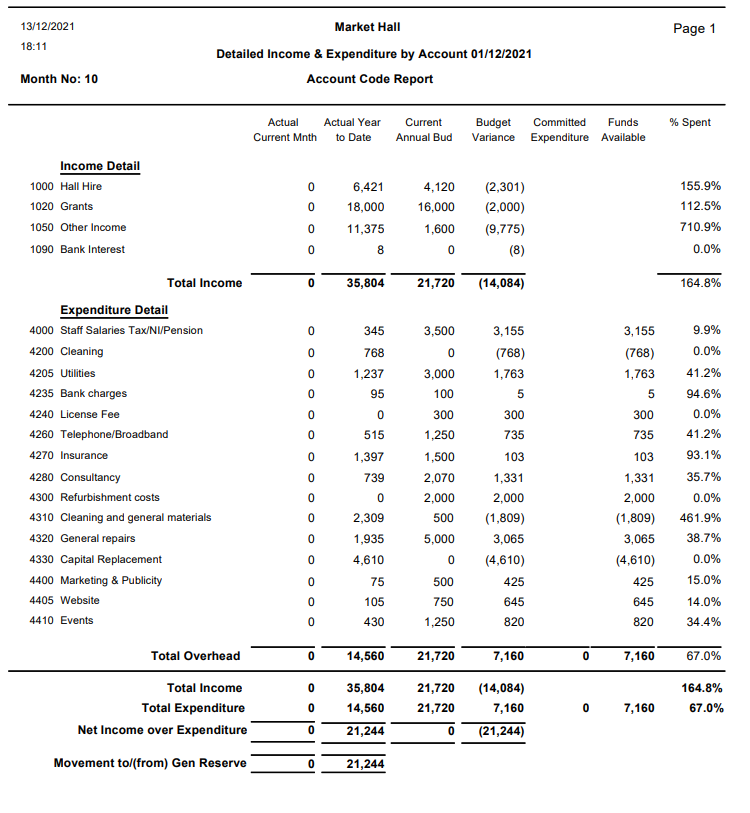 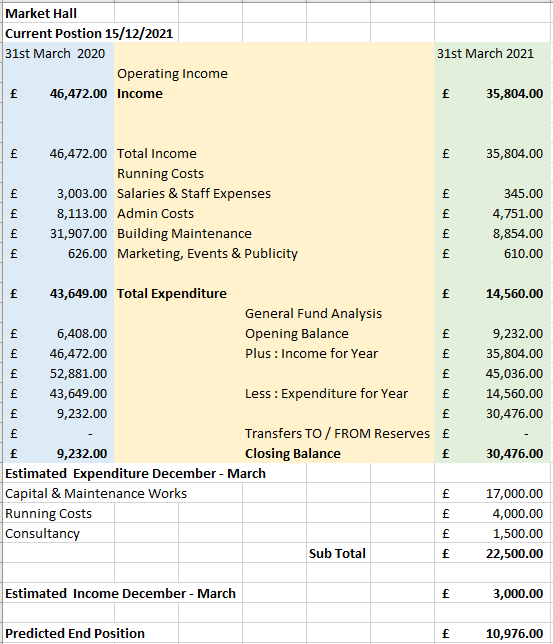 To consider draft Budget for 2022 -2023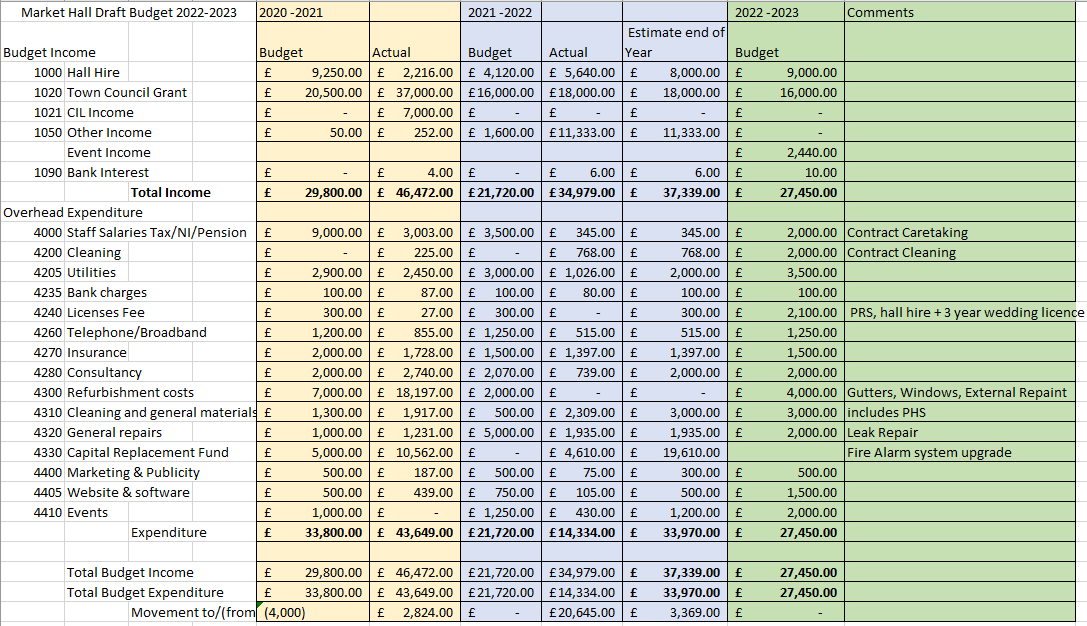 Item 6 - Clerk’s Update The emergency call out to fix  at the Sax Jazz event cost £144Peter King installation of reachable switches £510, costs of emergency works splitting of circuits cost £280.75. The projector issues are ongoing.  The Cables have been split and Red dune has offered to come down and check projector once the electricians have confirmed the test results.The Clerk has had difficulties sorting the Leak out and have asked the Kitchen contractors  to provide a quoteThe Clerk has received one quote to inspect the site and survey for repair or replacement at a cost of £350.00Health and safety – fire procedures – evacuation plan.Item 9 – Bookings Report The current regular bookings are:Town Council meetings, IP17 Good Neighbour Scheme, Gather and Grow, Funky Fridays and Line Dancing.Active AdultsABC Radio (Licence)Driving test centre (monthly)Carpet Bowlskeep fit U3A Music Workshops Thursday Evening Belly Dancing New Bookings receivedChristening, 2 funerals/Memorial Service, New Year’s Eve PartyBookings and income confirmed to 31st of March 2022 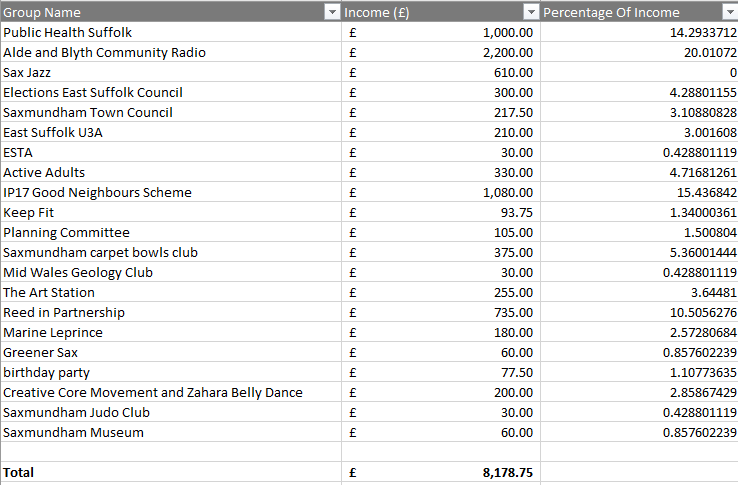 Item 10 Events to be addedMusic Events Talks Literary Evening Poetry Comedy Charity BingoFunky Fridays Assistant Clerk Duties Market HallMarket Hall Management and Administration Hallmaster BookingsTo confirm any provisional online bookings and make arrangements with hirers for access. To print off monthly booking schedules for Judy and let her know when bookings are added at short notice or are cancelled. To manage the Market Hall Handbook updating the information. Invoicing & FinanceTo send out monthly invoicesTo mark invoices paid for the previous month using bank statements. Promotional activitiesBeginning of Month – Format and Print off the calendar form Hallmaster and place on the Market Hall outside and indoor noticeboardsMarket Hall Noticeboard is for publicising Market Hall Activities – Ensure details of regular activities are displayed and kept up to dateAny posters for special events are displayed on the noticeboardTo send details of any new bookings and events to Clerk so these can be put on the website Health and Safety ChecksTo carry out weekly/monthly health and safety tests. Routine Maintenance To oversee the annual routine maintenance regime for the Market HallTo order any cleaning and maintenance suppliesMarket Hall CommitteeAttend and take minutes of meetingsAssist in the preparation of AgendasAssist in the preparation of Reports Town Clerk Duties Market HallMarket Hall Management and Administration Hallmaster BookingsTo cover for the Assistant Town Clerk during leave periods confirming provisional bookings and making arrangements for hirer accessTo prepare booking reports for the Market Hall CommitteeInvoicing & FinanceTo manage the accounts, pay any bills and provide financial reporting to the Market Hall CommitteeTo file charity returns and arrange audit of accountsPromotional activitiesTo add details of any new bookings and events to the website Market Hall Event ProgrammeTo organise and advertise the annual Market Hall Event programme in partnership with other organisations in the Town.Building Development ProjectsTo oversee the phase two and three improvement projects to the building To apply and secure external funding for improvements. Market Hall CommitteeAttend Meetings Responsible for preparation of AgendasPrepare Committee ReportsMarket Hall Programme 2022Market Hall Programme 2022Market Hall Programme 2022Market Hall Programme 2022Market Hall Programme 2022Month What CostsIncomeWho leadsJanuaryFebruaryMuseum QuizWildflower Workshops 0ORentRentMuseumEnvironment Co-ordinatorMarch Maker’s market50% of stallsArt StationApril HG Wells Time Machine £150 50% of ticketsClerkMay Wrestling Percentage of ticketsClerkJune Makers MarketArt StationJuly 750 Festival WeekendMakers Market Rent50% of stallsTown CouncilArt Station August SeptemberBeer & Folk FestivalFood and Drink weekendMaker’s MarketTown CouncilArt Station OctoberChildren’s Events - PuppetryMarket Hall Quiz£300Town CouncilTown CouncilNovember DecemberChristmas Victorian EventAn evening with Dickens & Carols£15050% of stallsTicket SalesTown CouncilTown Council